«Роль учреждений культуры в формировании правовой культуры и безопасного поведения несовершеннолетних»	Комиссия по делам несовершеннолетних и защите их прав в составе председателя комиссии Чулановой Т.Ю., заместителя председателя Цабыбина А.С., ответственного секретаря Граняк Ю.Г.,  членов комиссии: Ягуповой И.В., Алёшиной А.В., Слободянова Р.М., Зайнулина С.К., Малякиной Т.Я., Петровой Л.А., Исиповой Н.К. 	При участии помощника прокурора Ленинского района В.С. Гришина.	Приглашенные:	Эльзатинова Эльза Григорьевна - инспектор ПДН ОУУП и ПДН ОМВД России по Ленинскому району. 	В открытом заседании заслушали информацию начальника отдела по культуре молодежной политике, физической культуре и спорту  администрации Ленинского муниципального района Цабыбина А.С.  «Роль учреждений культуры в формировании правовой культуры и безопасного поведения несовершеннолетних», УСТАНОВИЛА:	Предупреждение правонарушений лежит, прежде всего, в процессе воспитания детей и подростков, в методически грамотном подходе специалистов, в умении применять в работе с детьми различные методы и формы, необходимые той или иной группе несовершеннолетних. Специалистами культурно досуговых учреждений систематически проводятся мероприятия по профилактике безнадзорности и правонарушений несовершеннолетних, противодействию жестокому обращению с детьми и вовлечению несовершеннолетних в противоправную деятельность, в том числе с привлечением специалистов учреждений профилактики. В своей работе специалисты учреждений культуры используют следующие формы:	- Информационно-профилактическая деятельность: изготовление и распространение буклетов среди несовершенных и их родителей;	-  Индивидуальное консультирование;	- Проведение лектория для родителей, направленного на просвещение родителей по вопросам их прав, обязанностей и ответственности по отношению к своим детям. Лекторий включает в себя: изучение информационного материала, просмотр слайдов, видеоролика, обсуждение материалов, анкетирование родителей;	- Проведение беседы с несовершеннолетними «Право и жизнь», направленной на формирование правовых знаний младших школьников;	- Проведение информационно-правовой беседы с детьми, направленной на ознакомление детей с такими понятиями как право и закон, игры «Каждый имеет право», анкетирование несовершеннолетних, обсуждение заданной темы;	- Проведение беседы с несовершеннолетними «От безответственности до преступления один шаг», создание целостного представление о личной ответственности за антиобщественные деяния, обучение детей правилам поведения в общественных местах, соблюдению дисциплины и порядка;	- Проведение информационно - просветительской беседы, изучение таких понятий как «ответственность», «преступление», «правонарушение», решение кроссворда по заданной тематики, тестирование несовершеннолетних, обсуждение;	- Проведение беседы с несовершеннолетними «Правила поведения в экстремальной ситуации», направленной на формирование знаний несовершеннолетних по правилам поведения в экстремальных ситуациях;	-  Проведение информационно - просветительской беседы, демонстрация и обсуждение иллюстрированного материала, проведение игры «Близкие, знакомые», обсуждение ситуаций (работа в группах);	- Организация конкурса рисунков «Мое светлое будущие». По результатам конкурса оформление выставки детских работ, награждение участников.	После проведенных мероприятий определяется уровень полученных знаний, достижения поставленных задач путем проведения тестирования и анкетирования несовершеннолетних, должен быть достигнут следующий результат:	-  повышенный уровень правовой грамотности несовершеннолетних;	- формирование и закрепление знаний детей по правилам поведения в экстремальных ситуациях;	- формирование и закрепление умения детей выходить из конфликтных ситуаций, способности к успешной социализации в обществе.ПОСТАНОВЛЯЕТ: Информацию начальника отдела по культуре молодежной политике, физической культуре и спорту  администрации Ленинского муниципального района Цабыбина А.С. принять к сведению.2. Контроль за исполнением настоящего постановления оставляю за собой.		Постановление Комиссии по делам несовершеннолетних и защите их прав Ленинского муниципального района может быть обжаловано в десятидневный срок со дня его вынесения в Ленинский районный суд.	Постановление принято большинством голосов.Председатель комиссии                                                              Т.Ю. ЧулановаОтветственный секретарь комиссии                                          Ю.Г. Граняк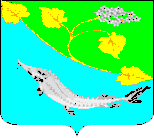 КОМИССИЯ ПО ДЕЛАМ НЕСОВЕРШЕННОЛЕТНИХ И ЗАЩИТЕ ИХ ПРАВ ЛЕНИНСКОГО МУНИЦИПАЛЬНОГО РАЙОНА ВОЛГОГРАДСКОЙ ОБЛАСТИКОМИССИЯ ПО ДЕЛАМ НЕСОВЕРШЕННОЛЕТНИХ И ЗАЩИТЕ ИХ ПРАВ ЛЕНИНСКОГО МУНИЦИПАЛЬНОГО РАЙОНА ВОЛГОГРАДСКОЙ ОБЛАСТИКОМИССИЯ ПО ДЕЛАМ НЕСОВЕРШЕННОЛЕТНИХ И ЗАЩИТЕ ИХ ПРАВ ЛЕНИНСКОГО МУНИЦИПАЛЬНОГО РАЙОНА ВОЛГОГРАДСКОЙ ОБЛАСТИКОМИССИЯ ПО ДЕЛАМ НЕСОВЕРШЕННОЛЕТНИХ И ЗАЩИТЕ ИХ ПРАВ ЛЕНИНСКОГО МУНИЦИПАЛЬНОГО РАЙОНА ВОЛГОГРАДСКОЙ ОБЛАСТИПОСТАНОВЛЕНИЕПОСТАНОВЛЕНИЕПОСТАНОВЛЕНИЕПОСТАНОВЛЕНИЕ24 февраля  2022 №5/11                                        Администрация       Ленинского                                    муниципального района